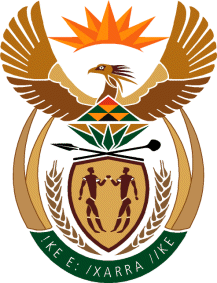 MINISTRY: PUBLIC SERVICE AND ADMINISTRATIONREPUBLIC OF SOUTH AFRICANATIONAL ASSEMBLYQUESTION FOR WRITTEN REPLY DATE:		20 MAY 2022QUESTION NO.: 	1927.		Dr M M Gondwe (DA) to ask the Minister of Public Service and Administration:What (a) total number of senior managers within the Public Service have enrolled for and successfully completed the Ethics in the Public Service online course offered by the National School of Government and (b) is the breakdown of the specified figure in each (i) national and (ii) provincial government department?				NW2265EREPLY: Since the inception of the course in 2016, of just over 9 800 members of the senior management services, 1,963 senior managers enrolled and successfully completed the course. The following tables reflect the breakdown of this figure:* Statistics for the 2021/2022 financial year has not yet been auditedThe below figures show a reasonable increase in the participation of officials below senior management level on the course: * Statistics for the 2021/2022 financial year has not yet been auditedEnd PeriodNationalProvincialTOTAL1 Apr 2016 to 31 March 20171238501 Apr 2017 to 31 March 201896661621 Apr 2018 to 31 March 2019314224531 Apr 2019 to 31 March 202083371201 Apr 2020 to 31 March 20213802015811 Apr 2021 to 31 March 2022*300297597TOTAL9021,0611,963National DepartmentsTOTAL 902Agriculture, Forestry and Fisheries4Civilian Secretariat for Police3Communications2Cooperative Governance1Correctional Services11Defence1Economic Development4Energy1Environmental Affairs3GCIS49Health9Higher Education7Home Affairs74Independent Police Investigative Directorate2International Relations and Cooperation4Justice and Constitutional Development31Labour81Military Veterans1National School of Government19National Treasury131Office of the Chief Justice16Planning, Monitoring and Evaluation3The Presidency10Public Enterprises3Public Service and Administration15Public Works14Rural Development and Land Reform15Science and Technology11Small Business Development1Social Development44South African Police Service7South African Revenue Services1Statistics South Africa128Telecommunications and Postal Services2Tourism2Trade and Industry5Traditional Affairs1Transport3Water and Sanitation82Women2Not Specified99Provincial GovernmentTOTAL 1,061Eastern Cape81Free State32Gauteng475KZN94Limpopo89Mpumalanga37North-West79Northern Cape26Western Cape75Not Specified72GenderNationalProvincialMale440548Female461513Not Specified10TOTAL9021,061Salary LevelNationalProvincial1368678714176201152953161120TOTAL9021,061RaceNationalProvincialAfrican602790Coloured4976Indian/Asian8280White163110Not Specified65TOTAL9021,061Non-SMS membersNon-SMS membersNon-SMS membersNon-SMS membersPeriodNationalProvincialTOTAL1 Apr 2016 to 31 March 20172985618591 Apr 2017 to 31 March 20184005419411 Apr 2018 to 31 March 20199473,53544821 Apr 2019 to 31 March 20207211,1891,9101 Apr 2020 to 31 March 20217,5694,1961,17651 Apr 2021 to 31 March 2022*10,67016,48427,154TOTAL20,60526,50647,111National Departments (non-SMS members)TOTAL 20,605Agriculture, Forestry and Fisheries 459Arts and Culture 33Basic Education 62Civilian Secretariat for Police11GCIS434Cooperative Governance 29Correctional Services 1,433Defence 81Economic Development9Energy4Environmental Affairs 39Health 506Higher Education and Training 265Home Affairs888Human Settlements 26Independent Police Investigative Directorate 59International Relations and Cooperation95Justice and Constitutional Development 3,067Labour 6,075Military Veterans23Mineral Resources29National School of Government99National Treasury566Office of Chief Justice579Planning, Monitoring and Evaluation 27Presidency 62Public Enterprise11Public Service and Administration 132Public Works 144Rural Development and Land Reform 301Science and Technology 55Small Business Development 15Social Development686South African Police Service275South African Revenue Service 53Sport and Recreation South Africa 13State Security 17Statistics South Africa 1,775Telecommunications and Postal Services 9Tourism 37Trade and Industry 96Traditional Affairs6Transport 29Water and Sanitation80Women 18Not specified 1,893Provincial Government (non-SMS members)TOTAL 26,506Eastern Cape1,533Free State946Gauteng6,264KZN2,548Limpopo1,026Mpumalanga625North-West11,828Northern Cape491Western Cape1,231Not Specified14